GREENWOOD PUBLIC SCHOOL, ADITYAPURAM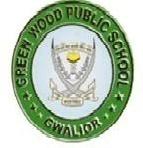 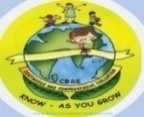 OUR MOTTO - DEVELOPMENT WITH DELIGHTSYLLABUS FOR THE MONTH OF OCTOBER  (2018-19) CLASS-NURSERY                                                          Homes of Animals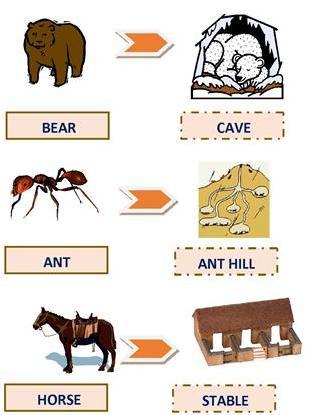 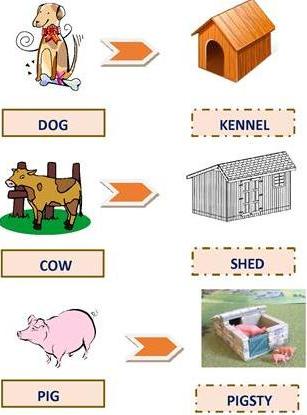 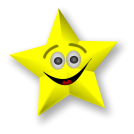 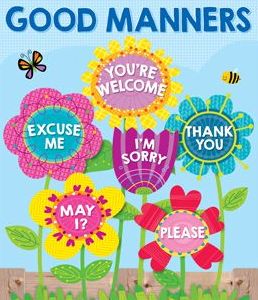 GREENWOOD PUBLIC SCHOOL, ADITYAPURAMOUR MOTTO - DEVELOPMENT WITH DELIGHTSYLLABUS FOR THE MONTH OF OCTOBER (2018-19)CLASS-L.K.G.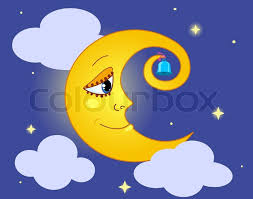 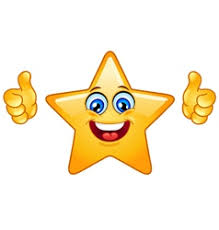 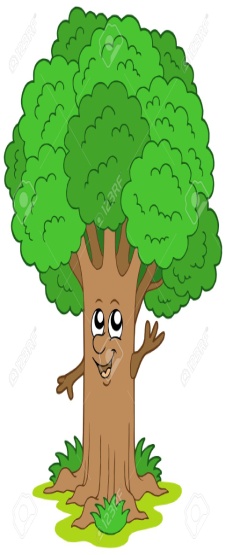 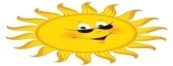 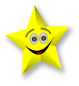 GREENWOOD PUBLIC SCHOOL, ADITYAPURAMOUR MOTTO - DEVELOPMENT WITH DELIGHTSYLLABUS FOR THE MONTH OF OCTOBER(2018-19)CLASS-U.K.G.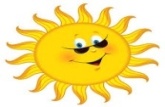 SUBJECTSACTIVITY+USE OF ICT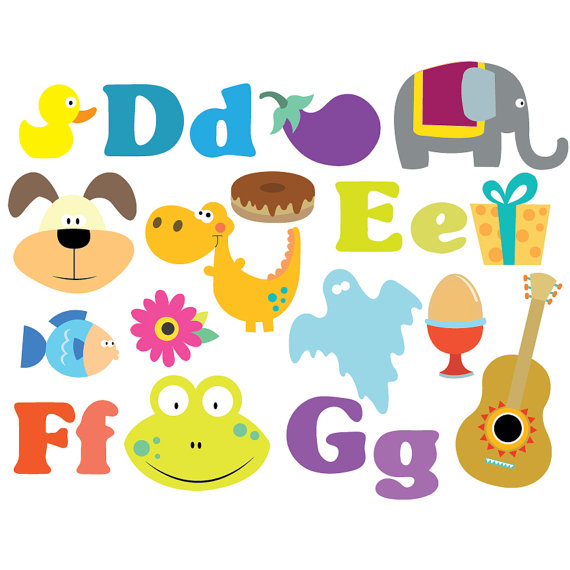 PARENTS INVOLVEMENTEnglish Oral : Rhymes –Lucky Locket, Mummy and Daddy I love youWritten :Alphabets – H,I,J,K,L,M,N,O,P                            Recognition: Alphabets –A to L          Workbook: Page No. 16-21 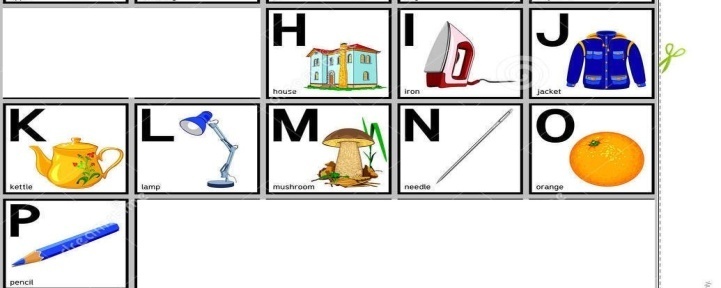 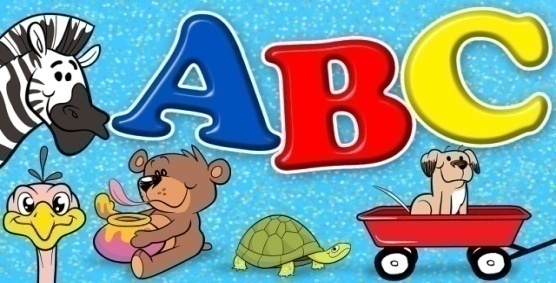 Help your child in learning rhymes and written workHindi Oral : dfork,¡ & नारियल, सड़केWritten :  स्वर अ से ऐ तकRecognition: स्वर अ से  अ: तकWorkbook: Page no 13 -15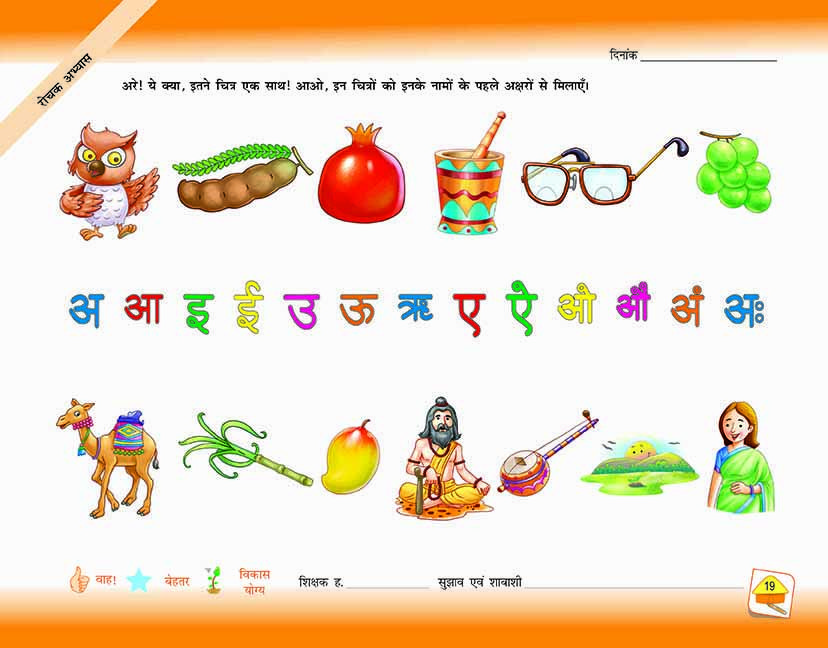 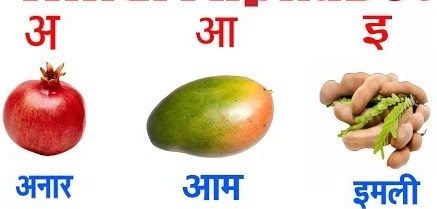 dfork,sa ;kn djok,Wa rFkk o.kksaZ dh igpku fp=ksa +}kjk djok,W!MathsOral : Counting  1-30 Written: Digits 7 to 10 , Table of 2Workbook: Page no 15-17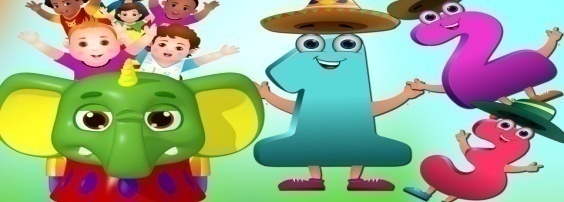 Motivate your child in counting objects and learning tables.DrawingPage no-6 to 9G.K.Oral : Wild Animals – Lion, Elephant, Tiger, Zebra, GiraffeMy Family: Father, Mother, Brother, Sister, Grandfather, Grandmother.PPT on Wild Animals & Family Members.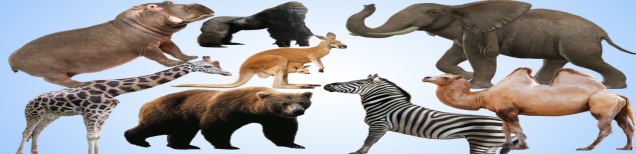 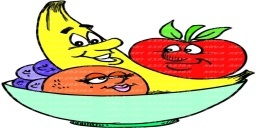 Visit Zoo with your child and show different animals and their habitats.Music / DancePractice for grandparents Day.PPT on Boogie Woogie songV.E.Never tell a lie.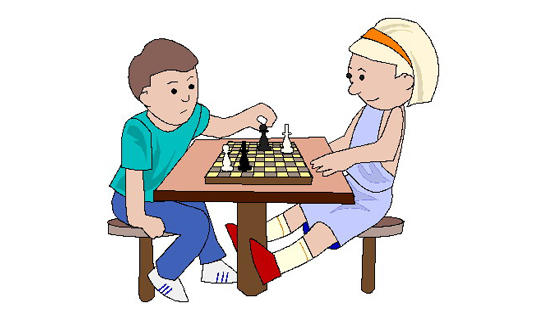 PPT on School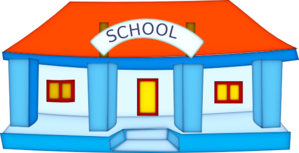 Teach your child to speak the truthPhysical EducationAthletic events.Play puzzle games with your child.Language Development I am drinking, reading , sleeping , eating , standing , sitting . ConversationEnglish Conversation1. What is your name?Ans-My name is ……….2. What is your Father’s Name?Ans-My father’s name is Mr…….3. What is your Mother’s Name? Ans.- My mother’s name is Mrs…....4. How many brothers , sisters do you have?Ans- I have …………… brothers ………..sisters.Hindi Conversationप्रश्न 1- आपकk uke D;k gS ?उत्तर  -  मेरा नाम  …………. हैं |प्रश्न 2- आपके पिता का क्या नाम है  ?उत्तर  -  मेरे पिता का नाम.........है |प्रश्न 3- आपके माता का क्या नाम है ?उत्तर  -  मेरे माता का नाम ........है |प्रश्न 4- आप कितने भाई और बहन है?उत्तर  - हम .......... भाई और ……….बहन है!Make your child learn the basic conversation sentences.SUBJECTSACTIVITY+USE OF ICTPARENTS INVOLVEMENTEnglish Oral:-Rhymes- Five Little Monkeys and revision of July, August and September month Rhymes.Reading –Revision of small cursive letters, vowels and consonants, Sound of vowel-‘a’, opposites.Written : Sound of vowel ‘a’, small cursive letters (u – z) and revision of a-z, vowels and consonants, Dictation.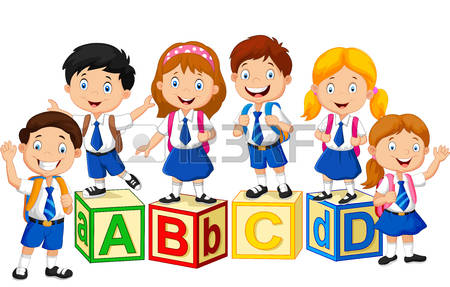 Help your child in learning rhymes and written workHindi मौखिक : कविता: मैडम , जुलाई, अगस्त और सितंबर महीनो वाली कविताओ का पुनः अभ्यासपठन - पाठन- दो वर्णों से बने शब्द और व्यंजन वर्ण क से ज्ञ तक का पुनः अभ्यासलिखित – व्यंजन वर्ण (य से ज्ञ तक) और क से ज्ञ तक का पुनः अभ्यास, हिंदी की गिनती का पुनः अभ्यास, दो वर्णों से बने शब्द|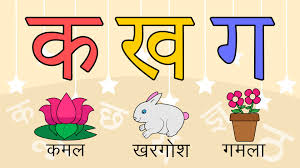 dfork,sa ;kn djok,Wa rFkk o.kksaZ dh igpku fp=ksa +}kjk djok,W!MathsOral : Number names 1-10(one – ten), Counting 1-100, table of 2 and 3, Shapes, Big & small, Heavy and light, more and lessWritten : Counting 1-100, Number Names one-ten, Table of 2 and 3, Shapes , Dictation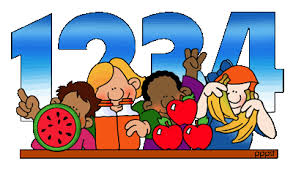  Help your child in   learning tables.G.K. OralStationery items and revision of July, August and September.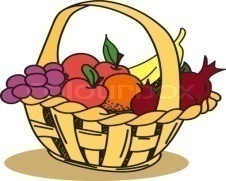 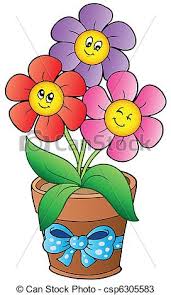 Visit a Stationery shop with your child.DrawingBird & Bear (Pg no. 10 & 11) Music / DancePractice for grandparents Day.V.E.Never tell a lie.Motivate your child to respect everyonePhysical EducationAthletic events.Give your child the habit of exercising daily.Vocabulary BuildingFavourite  raw , peel , sliced , fruit , juicy , sour , spicy , healthy , junk.ConversationEnglish ConversationQ.1 Who is the father of Nation?Ans- Mahatma Gandhi Q.2  When was Mahatma Gandhi born?Ans- 2nd October 1869Q.3 Where was Mahatma Gandhi born ?Ans- Porbandar in Gujarat.Q.4 What is the full name of Mahatma Gandhi?Ans-Mohandas Karamchand Gandhi.Q.5 When did Mahatma Gandhi die?Ans-January 30.1948.	Q.6 Why do we celebrate Dussehra?Ans-Dussehra marks the victory of goodness over evil.Q.7 What is the other name of Dussehra?Ans- Vijayadashami.Hindi Conversationप्र1: महात्मा गाँधी का जन्म कब हुआ था?उत्तर- 2 अक्टूबर 1869 ई.प्र2: महात्मा गाँधी का पूरा नाम क्या है? उत्तर  - मोहनदास करमचंद गाँधी प्र3 दशहरा क्यों मनाया जाता है?उत्तर  दशहरे के दिन भगवान राम ने रावण का वध किया था !प्र4 दशहरा को किस नाम से जाता है?उत्तर: विजयादशमीप्र5:दशहरे का त्योहर धूमधाम से कहाँ मनाया जाता है?उत्तर  -  मैसूर में  !SUBJECTSACTIVITY+USE OF ICTPARENTS INVOLVEMENTEnglish Oral:-Rhymes- Teddy bear, teddy bearReading –Page No. 15, 16Written : Words with ‘oo’ sound, vowel ‘u with e’Workbook: Pg. No 28, 29.Revision of entire syllabusHelp your child in learning rhymes and written workHindi मौखिक : कविताए: टमाटर, तितली       कहानी: बन्दर और बिल्लियाँReading: Pg. No 28 to 33Written: पाठ- 11, ऐ (  ) की मात्रा, पाठ 12 ओ की मात्रा, खाली स्थान, चित्र पहचान कर शब्द लिखो, श्रुतलेख, प्रश्न/उत्तर, लिंग बदलो पुनः अभ्यास Workbook: Pg. No, 32 to 35             Revision of entire syllabusdfork,sa ;kn djok,Wa rFkk o.kksaZ dh igpku fp=ksa +}kjk djok,W!MathsOral : Number names (31-40), table of 8Written : Number names (41-45), table of 7Workbook- 37 -38 Revision of entire syllabusHelp your child in learning number names + tables till 10.E.V.SOral- Places of Worship , Public PlacesWritten- We worship here, match Q/AnsPet animals + Wild animals (any 5)     Revision of entire syllabusG.K. OralOral- Public Places.Take your child to a temple / mosque.DrawingPg. No, 10,11Music / DancePractice for grandparents Day.V.E.Never tell a lie.Motivate your child to respect everyone.Physical EducationAthletic events.Vocabulary BuildingFavourite  raw , peel , sliced , fruit , juicy , sour , spicy , healthy , junk.ConversationEnglish Conversation Q.1 Who is the father of Nation?Ans- Mahatma Gandhi Q.2  When was Mahatma Gandhi born?Ans- 2nd October 1869Q.3 Where was Mahatma Gandhi born ?Ans- Porbandar in Gujarat.Q.4 What is the full name of Mahatma Gandhi?Ans-Mohandas Karamchand GandhiQ.5 When did Mahatma Gandhi die?Ans-January 30.1948.	Q.6 Why do we celebrate Dussehra?Ans-Dussehra marks the victory of goodness over evil.Q.7 What is the other name of Dussehra?Ans- Vijayadashami.Hindi Conversationप्र1: महात्मा गाँधी का जन्म कब हुआ था?उत्तर- 2 अक्टूबर 1869 ई.प्र2: महात्मा गाँधी का पूरा नाम क्या है? उत्तर  - मोहनदास करमचंद गाँधी प्र3 दशहरा क्यों मनाया जाता है?उत्तर  दशहरे के दिन भगवान राम ने रावण का वध किया था !प्र4 दशहरा को किस नाम से जाता है?उत्तर: विजयादशमीप्र5:दशहरे का त्योहर धूमधाम से कहाँ मनाया जाता है?उत्तर  -  मैसूर में  !Hindi Conversationप्र1: महात्मा गाँधी का जन्म कब हुआ था?उत्तर- 2 अक्टूबर 1869 ई.प्र2: महात्मा गाँधी का पूरा नाम क्या है? उत्तर  - मोहनदास करमचंद गाँधी प्र3 दशहरा क्यों मनाया जाता है?उत्तर  दशहरे के दिन भगवान राम ने रावण का वध किया था !प्र4 दशहरा को किस नाम से जाता है?उत्तर: विजयादशमीप्र5:दशहरे का त्योहर धूमधाम से कहाँ मनाया जाता है?उत्तर  -  मैसूर में  !